678152,  Республика Саха (Якутия),  Ленский район,  п. Витим,  ул. Полевая, д. 20Тел.: (41137)35677, e-mail: kolokolvitim@mail.ru ОКПО 15278557 ИНН/КПП 1414010083/141401001 ОГРН1031400599603ПРИКАЗ«06» сентября  2019 г.                                                                                             № 8 п.1п. ВитимО проверке состояния безопасности в структурном подразделении детский сад «Солнышко» п.ВитимВ целях предупреждения чрезвычайных ситуаций и проверки комплексной безопасности и антитеррористической ПРИКАЗЫВАЮ:1. Заведующей структурным подразделением Наумовой Е.Н., ответственному за антитеррористическую защищенность в структурном подразделении, в срок до 16.09.2019г.:проверить работоспособность тревожной кнопки;проверить функционирование охранной сигнализации, систем видеонаблюдения, контроля и управления доступом;проверить качество работы сторожей в ночное время и выходные дни;проверить знания сторожей по пользованию тревожной кнопки;убедиться, что видеозаписи с камер видеонаблюдения сохраняются не менее одного месяца;проверить исправность системы освещения на территории детского сада;2. По результатам проверки составить отчет о недостатках и предложения по их устранению,  в срок до 16.09.2019г.3. Контроль исполнения настоящего приказа оставляю за собой.С приказом ознакомлены:Муниципальное казенное дошкольное образовательное учреждение 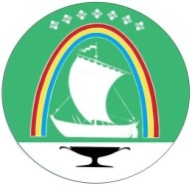 «Центр развития ребенка - детский сад «Колокольчик» п. Витим»муниципального образования «Ленский район» Республики Саха (Якутия)ДиректорМ.В.Николаева 